Тема:   Использование блоков Дьенеша для развития логико-математических мышления в старшем дошкольном возрасте.Составила: Кульборисова А.Е.г. НефтеюганскАктуальность:Эффективное развитие интеллектуальных способностей детей дошкольного возраста с учетом сензитивных периодов развития – одна из актуальных проблем современности. Дошкольники с развитым интеллектом быстрее запоминают материал, более уверены в своих силах, легче адаптируются в новой обстановке, лучше подготовлены к школе. Одним из путей развития  интеллектуальных способностей дошкольников является  активное использование блоков Дьенеша.Основные особенности этих дидактических материалов - абстрактность, универсальность, высокая эффективность.Основные особенности этих дидактических материалов - абстрактность, универсальность, высокая эффективность. Данный дидактический материал является средством для развития произвольного внимания, памяти, формирования умения анализировать, сравнивать, объединять признаки и свойства. В играх с этим материалом развивается творческое воображение и пространственное мышление.Цель: Научить дошкольников решать логические задачи на разбиение по свойствам.Цель: Научить дошкольников решать логические задачи на разбиение по свойствам.     Цель: Развитие логико-математических представлений детей дошкольного возраста с использованием блоков Дьенеша.    Задачи:  Способствовать становлению у детей самостоятельности, целенаправленности и саморегуляции собственных действий.Развивать познавательную мотивацию. Формировать познавательные действия у дошкольников. Формировать у детей представления о математических понятиях, представления о объектах окружающего мира, о его свойствах ( цвете, форме, размере, количестве, числе, части и целом, причинах и следствиях).Обогащать активный словарь детей, развивать связную и монологическую речь детей. Развивать у детей крупную моторику.Способствовать самостоятельной творческой конструктивно- модельной деятельности.Ожидаемый результат: Дети самостоятельно и целенаправленно могут выполнять различные логические задания. Способны к саморегуляции собственных действий. Дети проявляют большой интерес к познавательным играм. У детей развита способность к логическим действиям и операциям. Дети свободно могут обследовать объект. Дети владеют связной речью, строят самостоятельные высказывания, суждения, доказательства.Дети проявляют творческие способности в любой конструктивной деятельности.Перспективный план дидактических игр по работе с логическими блоками Дьенеша.Картотека логических игр и упражнений с блоками Дьенеша.«Что изменилось». Перед ребенком выкладывается несколько фигур, которые нужно запомнить, а потом одна из фигур исчезает или заменяется на новую, или две фигуры меняются местами. Ребенок должен заметить изменения.«Волшебный мешочек». Все фигурки складываются в мешок. Попросите ребенка на ощупь достать все круглые блоки (все большие или все толстые).Все фигурки опять же складываются в мешок. Ребенок достает фигурку из мешка и характеризует ее по одному или нескольким признакам. Либо называет форму, размер или толщину, не вынимая из мешка.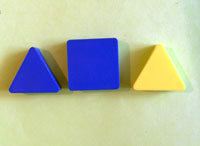 «4-й лишний» Выложите три фигуры. Ребенку нужно догадаться, какая из них лишняя и по какому принципу (по цвету, форме, размеру или толщине).«Найди не такие» Положите перед ребенком любую фигуру и попросите его найти все фигуры, которые не такие, как эта, по цвету (размеру, форме, толщине).Положите перед ребенком любую фигуру и предложите ему найти такие же фигурки по цвету, но не такие по форме или такие же по форме, но не такие по цвету.«Продолжи ряд» или «Цепочка». а) Выложите перед ребенком ряд фигур, чередуя их по цвету: красный, желтый, красный... (можно чередовать по форме, размеру и толщине). Предложите ему продолжить ряд. б) Выкладываем фигуры друг за другом так, чтобы каждая последующая отличалась от предыдущей всего одним признаком: цветом, формой, размером, толщиной. в) Выкладываем цепочку из блоков Дьенеша, чтобы рядом не было фигур одинаковых по форме и цвету (по цвету и размеру; по размеру и форме, по толщине и цвету и т.д..).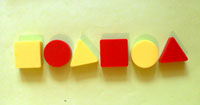 Выкладываем цепочку, чтобы рядом были фигуры одинаковые по размеру, но разные по форме и т.д.Выкладываем цепочку, чтобы рядом были фигуры одинакового цвета и размера, но разной формы (одинакового размера, но разного цвета).«Найди пару». Каждой фигуре нужно найти пару, например, по размеру: большой желтый круг встает в пару с маленьким желтым кругом и т.д. «Клад». а) Выкладываем перед ребенком 8 логические блоков Дьенеша, и пока он не видит, под одним из них прячем «клад» (монетку, камешек, вырезанную картинку и т.п.). Ребенок должен задавать вам наводящие вопросы, а вы можете отвечать только "да" или "нет": «Клад под синим блоком?» - «Нет», «Под красным?» - «Нет». Ребенок делает вывод, что клад под желтым блоком, и расспрашивает дальше про размер, форму и толщину. Затем "клад" прячет ребенок, а взрослый задает наводящие вопросы. б) По аналогии можно спрятать в коробочку одну из фигур, а ребенок будет задавать наводящие вопросы, чтобы узнать, что за блок лежит в коробочке.В один ряд выкладывается 3 блока Дьенеша, а в другой - 4. Спросите ребенка, где блоков больше и как их уравнять.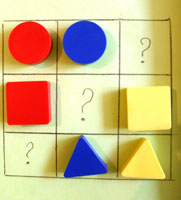  «Второй ряд». Выкладываем в ряд 5-6 любых фигур. Нужно построить нижний ряд фигур так, чтобы под каждой фигурой верхнего ряда оказалась фигура другой формы (цвета, размера).«Чего не хватает».Предлагаем таблицу из девяти клеток с выставленными в ней фигурами. Ребенку нужно подобрать недостающие блоки. Игра с одним обручем. На полу лежит обруч. У каждого ребенка в руке один блок. Дети по очереди располагают блоки в соответствии с заданием ведущего. Например, внутри обруча - все красные блоки,а вне обруча - все остальные. Детям задают вопросы: 
Какие блоки лежат внутри обруча? (Красные).
Какие блоки оказались вне обруча? (Некрасные). Верен именно такой ответ, т.к. важно лишь то, что внутри обруча лежат все красные блоки и никаких других там нет, а свойство блоков вне обруча определяется через свойство тех, которые лежат внутри.Игра с двумя обручами. На полу два разноцветных обруча (синий и красный), обручи пересекаются, поэтому имеют общую часть. Ведущий предлагает кому-нибудь встать
-внутри синего обруча,
-внутри красного обруча,
-внутри обоих обручей,
-вне красного обруча,
- внутри синего, но вне красного,
- внутри красного, но вне синего,
-вне синего и красного обручей. 
Затем дети располагают блоки так, чтобы внутри синего обруча оказались все круглые блоки, а внутри красного обруча - все красные. На первых порах вызывает затруднение проблема, куда положить красные и круглые блоки. Их место в общей части двух обручей. 
После выполнения практической задачи по расположению блоков дети отвечают на четыре вопроса:
- Какие блоки лежат внутри обоих обручей?
- Внутри синего, но вне красного обруча?
- Внутри красного, но вне синего?
- Вне обоих обручей?
Следует подчеркнуть, что блоки надо назвать здесь с помощью двух свойств - формы и цвета. В игре в домино фигуры делятся между участниками поровну. Каждый игрок поочередно делает свой ход. При отсутствии фигуры ход пропускается. Выигрывает тот, кто первым выложит все фигуры. Ходить можно по-разному: фигурами другого цвета (формы, размера).Ребенку предлагается выложить блоки  Дьенеша по начерченной схеме-картинке, например, нарисован красный большой круг, за ним синий маленький треугольник и т.д.«Художник» Из логических блоков Дьенеша можно составлять плоскостные изображения предметов: машинка, паровоз, дом, башня.Ребенку надо подбирать блоки Дьенеша по карточкам, где изображены их свойства.«Заселим в домики». Необходимо распределить блоки по соответствующем нарисованным домикам.
 Литература:                                                                                                                   «Логические блоки Дьенеша». Развивающая игра для детей в возрасте от  3 до 7лет. ООО «Корвет» Россия, Санкт-Петербург.«Давайте вместе поиграем»                                                                                            Комплект игр с блоками Дьенеша. (Под ред. Б.б.Финкельштейн. Санкт-Петербург. ООО «Корвет» 2001 год).НеделиНазвание  д/иЦельСентябрьСентябрьСентябрь1-2Знакомство с блоками Дьенеша. Д/и «Найдите, такую же фигуру, как эта по цвету (форме, размеру)» ( с показом, без показа).Знакомить с логическими блоками,   повторить название геометрических фигур, основных цветов. понятия «большой- маленкий».3-4Д/и « Волшебный мешочек».Д/и «Что изменилось». Учить детей находить геометрические фигуры наощупь. Закрепить знание о цвете.Развитие у детей внимания, памяти и связной речи.ОктябрьОктябрьОктябрь1-2Д/и «Найди не такую».Д/и «4-й лишний».Продолжать знакомить с логическими блоками.Развитие умение выделить существенные признаки.3-4Д/и «Продолжи ряд».Учить находить закономерности в ряду картинок и продолжать этот ряд. НоябрьНоябрь1-2Д/и  «Найди пару».Развивать внимание, умение анализировать и делать выводы, объяснять, развивать связную речь3-4Д/и  «Второй ряд».Развивать внимание, умение анализировать и делать выводы, объяснять, развивать связную речь. умение находить закономерности.ДекабрьДекабрьДекабрь1-2Д/и   «Клад».Д/и  « Игра с одним обручем».  Развивать связную речь, память, внимание.Учить классифицировать по 2 признакам (цвет-цвет) развитие речи.3-4Д/и  «Чего не хватает». Д/и  «Игра с двумя обручами» Развитие мышления, внимания, учит делать умозаключения.Учить классифицировать по 2 признакам (цвет-форма).ЯнварьЯнварьЯнварь2Знакомство с карточками с изображенными свойствами. Д/и  «Кто быстрее соберет». Познакомить детей с карточками  с изображенными свойствами блоков.3-4Д/и «Заселим в домики».(2 признака)Закреплять умение детей ориентироваться по карточкам- признакам. Учить детей классифицировать   блоки по 2 признакам.ФевральФевральФевраль1-2Д/и «Переводчик».Д/и «Художник».Знакомить детей с знаками – Х Развитие творческого мышления. 3-4Д/и « На свою веточку».Учить детей определять свойства блоков по карточкам.МартМартМарт1-2Д/и «Кто хозяин».Закрепить умение определять свойства блоков по карточкам. Развивать память, связную речь.3-4Д/и «Игра с двумя обручами». Учить детей обобщать, классифицировать, развивать связную речь.АпрельАпрельАпрель1-2Д/и «Заселим в домики».(3 признака)Д/и «На свою веточку».Учить детей классифицировать   блоки по 3 признакам.Закрепить умение определять свойства блоков по карточкам.Развивать память, связную речь.3-4Д/и «Волшебный мешочек».Д/и  «Художник».Учить детей находить геометрические фигуры наощупь.Развитие творческого мышления.